Do-it-yourselfJe bent erg geïnteresseerd in het gezellig maken van interieurs. Sinds een paar maanden blog je hierover op je eigen website: eigennaam.blogger.nl. Vorige week heb je een leuke poster gekregen en daar heb je zelf een posterhanger voor gemaakt. Het resultaat is iets om trots op te zijn. Uitleggen hoe je deze doe-het-zelfposterhanger maakt, past heel goed binnen je blog. Schrijf daarom een instructie voor deze prachtige DIY-posterhanger.Begin met de benodigdheden. Leg daarna stap-voor-stap uit hoe je de posterhanger maakt. Als je de instructie af hebt, laat hem dan beoordelen door een klasgenoot. Zij/hij kan daarvoor de checklist op de achterzijde gebruiken. 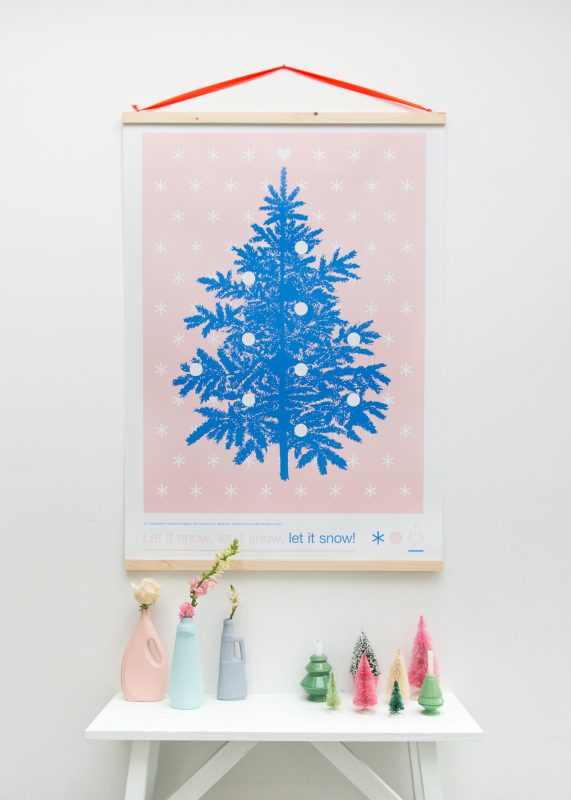 Bron: https://www.zilverblauw.nl/2016/11/27/diy-posterhanger/Beoordeling Do-it-yourself1	Boven de instructie staat een titel met wat je gaat maken.		ja / nee2	Wat je nodig hebt voor de posterhanger is beschreven. 		ja / nee3	De stappen zijn aangegeven met tekens of cijfers.			ja / nee4	De stappen beginnen met een werkwoord. 				ja / nee5	De stappen staan in de goede volgorde.					ja / nee6	De instructie is duidelijk. Iedereen kan deze posterhanger maken met behulp van deze instructie. 					ja / nee7	Taalfouten ontbreken.							ja / nee8	Hoofdletters en leestekens zijn goed gebruikt. 				ja / nee9	De instructie ziet er netjes uit. 						ja / neeOpmerkingen: 